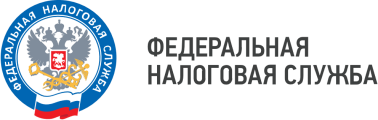 После истечения срока уплаты имущественных налогов (1 декабря) начисления переходят в разряд задолженностиГлавный помощник при уплате налогов и задолженности по ним – «Личный кабинет налогоплательщика для физических лиц» на сайте налоговой службы - nalog.gov.ru  Даже если вы  еще не зарегистрированы  в данном сервисе или утратили  пароль, полученный в налоговой инспекции, - выход есть.С паролем Единого портала Госуслуг можно зайти в «Личный кабинет налогоплательщика», уплатить налоги через приложение на сайте налоговой службы либо распечатать квитанции.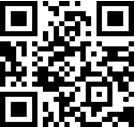 Зайдите на сайт ФНС России (www.nalog.gov.ru) или перейдитес помощью QR-кода                 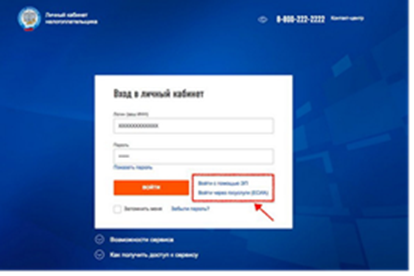 Выберите «Войти через госуслуги (ЕСИА)»,введите ваш логин (ИНН) и пароль портала Госуслуг. Важно! Учетная запись должна быть подтвержденной. Ее статус можно проверить в личном кабинете Госуслуг.Внимание!Получать налоговые уведомления и требования, уплачивать налоги можно также на портале Госуслуг. Оформление услуги:  в личном кабинете ЕПГУ – раздел «Налоги и финансы».8 (800) 222-22-22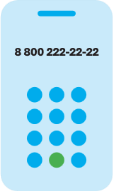 Бесплатный многоканальный телефон контакт-центра ФНС России«Согласовано с поправками, взять наш вариант», Начальник отдела работы с налогоплательщиками Е.Н. Бычкова, 13.12.2023